Dep. Religión IES Complutense2º BachilleratoTrabajo 1ª evaluación  Y vosotros ¿quién decís que soy yo? (Mt 16,13-20; Mc 8, 27-30; Lc 9,18-21) 1º Busca un mapamundi y colorea en él los países no cristianos. 2º Elige un país no cristiano, y trata de explicar a quienes viven en él quién es Jesús de Nazaret. 	Si necesitas información o documentación adicional a la que se está dando en clase habla con el profesor de religión.  Fecha de entrega: 	Semana el 15 de noviembre del curso actual 	¡ Por correo electrónico antes del viernes 24 de noviembre de 2023 a las 20:00 hrs !¡ El “Diario de religión” se entregará el día del trabajo !eduardo.gonzalezlajas@educa.madrid.org (Debes poner en el asunto tu nombre, apellidos y curso)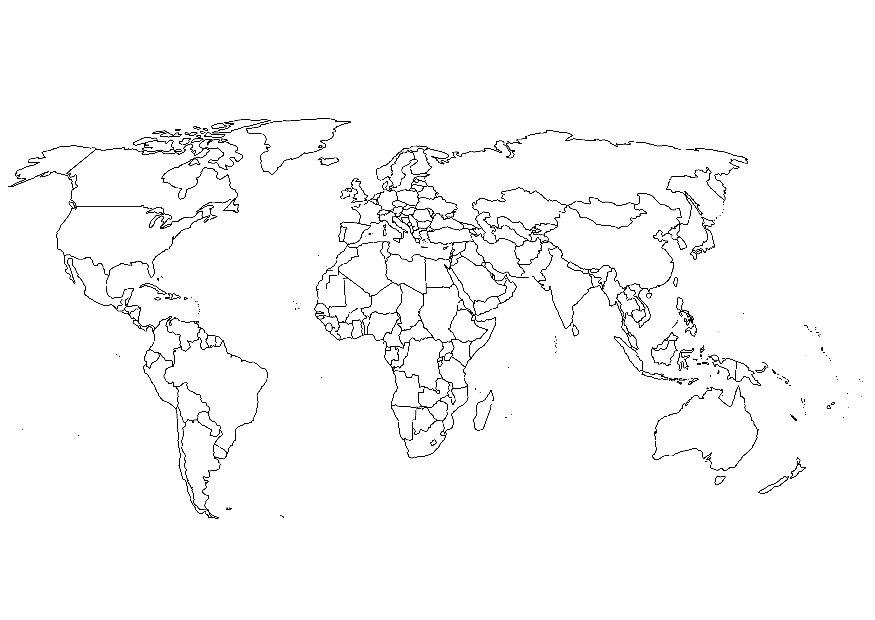 Leyenda: 		Países no cristianos: 		País elegido y religión: 